MODELLO PER COMUNICAZIONEAL SERVIZIO PUBBLICAZIONE SITO WEB AT Monza e BrianzaIndirizzo mail: uspmb.sito@istruzione.it Note a margineUFFICIO COMPETENTEUfficio XI AT Monza e BrianzaOGGETTO DOCUMENTO TRASMESSOCALENDARIO ASSUNZIONI DA G.P.S. CONTRATTI A TEMPO DETERMINATO SCUOLASECONDARIA II GRADO POSTO SOSTEGNOIL TITOLO DELLA COMUNICAZIONE NON DEVE ESSERE PIU’ LUNGO DI UNA RIGAIndicare l’oggetto della nota o una sua sintesi (nel caso fosse molto lunga) NIL TITOLO DELLA COMUNICAZIONE NON DEVE ESSERE PIU’ LUNGO DI UNA RIGAIndicare l’oggetto della nota o una sua sintesi (nel caso fosse molto lunga) NRIASSUNTOIL RIASSUNTO DEVE DARE UN’IDEA DEL CONTENUTO DELLA COMUNICAZIONE E HA LO SCOPO DI FAR CAPIRE ALL’UTENTE SE E’ DI SUO INTERESSE O MENOIl riassunto non deve contenere indicazioni relative a date o scadenze, non deve superare le due/tre righeIL RIASSUNTO DEVE DARE UN’IDEA DEL CONTENUTO DELLA COMUNICAZIONE E HA LO SCOPO DI FAR CAPIRE ALL’UTENTE SE E’ DI SUO INTERESSE O MENOIl riassunto non deve contenere indicazioni relative a date o scadenze, non deve superare le due/tre righeCATEGORIA Altre comunicazioniAmbiti TerritorialiAtti di notificaEducazione ed istruzione adultiEsami di stato – I gradoEsami di stato – II gradoITS e IFTSLingue straniere e relazioni internazionaliPon – Fondi Strutturali EuropeiProtocolli d’IntesaRagioneria territoriale dello statoRelazioni sindacaliRisorse finanziarieScuola in Ospedale e Istruzione domiciliareScuole paritarie e non paritarie e straniereSezioni primaveraComunicati StampaComunicazioni Dirigenti ScolasticiFormazioneComunicazioni DocentiConcorso DocentiFormazioneFormazione neo assuntiGraduatorieMobilitàReclutamentoComunicazioni FamiglieComunicazioni Personale ATAConcorso DSGAFormazioneGraduatorie MobilitàReclutamentoAltre comunicazioniAmbiti TerritorialiAtti di notificaEducazione ed istruzione adultiEsami di stato – I gradoEsami di stato – II gradoITS e IFTSLingue straniere e relazioni internazionaliPon – Fondi Strutturali EuropeiProtocolli d’IntesaRagioneria territoriale dello statoRelazioni sindacaliRisorse finanziarieScuola in Ospedale e Istruzione domiciliareScuole paritarie e non paritarie e straniereSezioni primaveraComunicati StampaComunicazioni Dirigenti ScolasticiFormazioneComunicazioni DocentiConcorso DocentiFormazioneFormazione neo assuntiGraduatorieMobilitàReclutamentoComunicazioni FamiglieComunicazioni Personale ATAConcorso DSGAFormazioneGraduatorie MobilitàReclutamentoLA CATEGORIA SERVE PER POTER TROVARE FACILMENTE TUTTE LE COMUNICAZIONI CHE NE FANNO PARTEEvidenziare la categoria con l’apposito strumento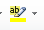 Si possono indicare una o più categorie (max. 3)CATEGORIA Comunicazioni StudentiConsulta degli studentiEquipollenzaDecretiGli altri segnalanoProgetti eventi e concorsiAlternanza scuola-lavoroArte e culturaAttività motorie e sportiveBisogni Educativi SpecialiCittadinanza attivaBullismo e CyberbullismoEducazione alla legalitàEducazione alle differenzeEducazione ambientaleEducazione finanziariaCittadinanza e CostituzioneCultura musicaleDiritto allo studio alunni adottatiEducazione stradaleFormazione docenti neoimmessi in ruoloInnovazione didatticaCLILPiano Nazionale Scuola DigitaleSistema nazionale di valutazioneInternazionalizzazione e progettiCertilinguaEsabaceTwinningOrientamentoPromozione della saluteComunicazioni StudentiConsulta degli studentiEquipollenzaDecretiGli altri segnalanoProgetti eventi e concorsiAlternanza scuola-lavoroArte e culturaAttività motorie e sportiveBisogni Educativi SpecialiCittadinanza attivaBullismo e CyberbullismoEducazione alla legalitàEducazione alle differenzeEducazione ambientaleEducazione finanziariaCittadinanza e CostituzioneCultura musicaleDiritto allo studio alunni adottatiEducazione stradaleFormazione docenti neoimmessi in ruoloInnovazione didatticaCLILPiano Nazionale Scuola DigitaleSistema nazionale di valutazioneInternazionalizzazione e progettiCertilinguaEsabaceTwinningOrientamentoPromozione della saluteComunicazioni StudentiConsulta degli studentiEquipollenzaDecretiGli altri segnalanoProgetti eventi e concorsiAlternanza scuola-lavoroArte e culturaAttività motorie e sportiveBisogni Educativi SpecialiCittadinanza attivaBullismo e CyberbullismoEducazione alla legalitàEducazione alle differenzeEducazione ambientaleEducazione finanziariaCittadinanza e CostituzioneCultura musicaleDiritto allo studio alunni adottatiEducazione stradaleFormazione docenti neoimmessi in ruoloInnovazione didatticaCLILPiano Nazionale Scuola DigitaleSistema nazionale di valutazioneInternazionalizzazione e progettiCertilinguaEsabaceTwinningOrientamentoPromozione della saluteNUMERO PROTOCOLLO8224  del 08/09/2020ALLEGATIdisponibilità ADSSdichiarazione Covidmodello delegaFormato dei file:PDF ricercabile, non pdf-immaginedoc/docx, SOLO come modelli per domande, deleghe e similizip, per allegati multipliNomi dei file: Indicare un nome facilmente riconducibile al nome del file da allegare Utilizzare sempre il carattere minuscoloNON inserire caratteri accentatiNon modificare il nomefile della comunicazione, (lasciare m_pi.AOOUSPMB.REGISTRO UFFICIALE(U).nr prot.gg-mm-aaaa)DIMENSIONI del file:Max 3MB per ciascun fileFormato dei file:PDF ricercabile, non pdf-immaginedoc/docx, SOLO come modelli per domande, deleghe e similizip, per allegati multipliNomi dei file: Indicare un nome facilmente riconducibile al nome del file da allegare Utilizzare sempre il carattere minuscoloNON inserire caratteri accentatiNon modificare il nomefile della comunicazione, (lasciare m_pi.AOOUSPMB.REGISTRO UFFICIALE(U).nr prot.gg-mm-aaaa)DIMENSIONI del file:Max 3MB per ciascun file